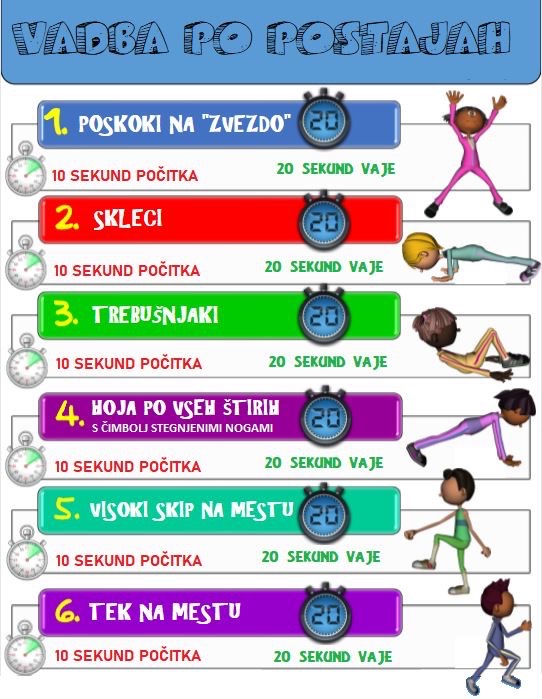 Zumba https://www.youtube.com/watch?v=M75HIuLeC9ALa Bamba https://www.youtube.com/watch?v=A-dtvDa_IWc